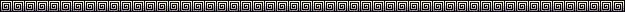 Информацияо проведенных мероприятиях вМБОУ «Атланаульская гимназия им. И. Казака» в рамках празднования Дня единства народов Дагестана.С 9 по 14 сентября в МБОУ «Атланаульская гимназия им. И. Казака» был проведен ряд классных часов, посвященный Дню единства народов Дагестана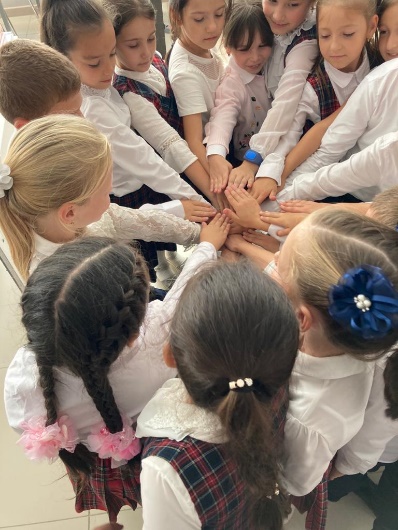 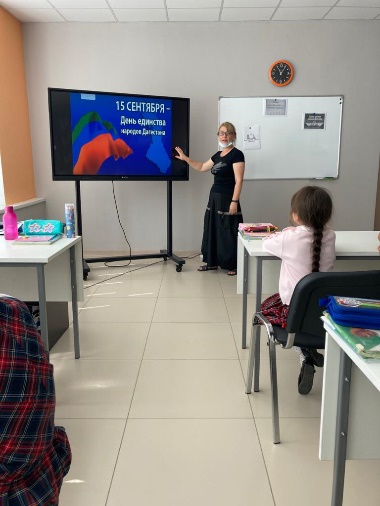 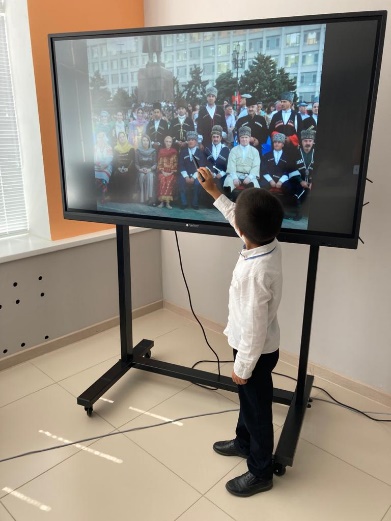 9.09.20202 б класс-20 учащихсяКлассный руководитель- Гаджидадаева Л.М.Тема : «День единства народов Дагестана»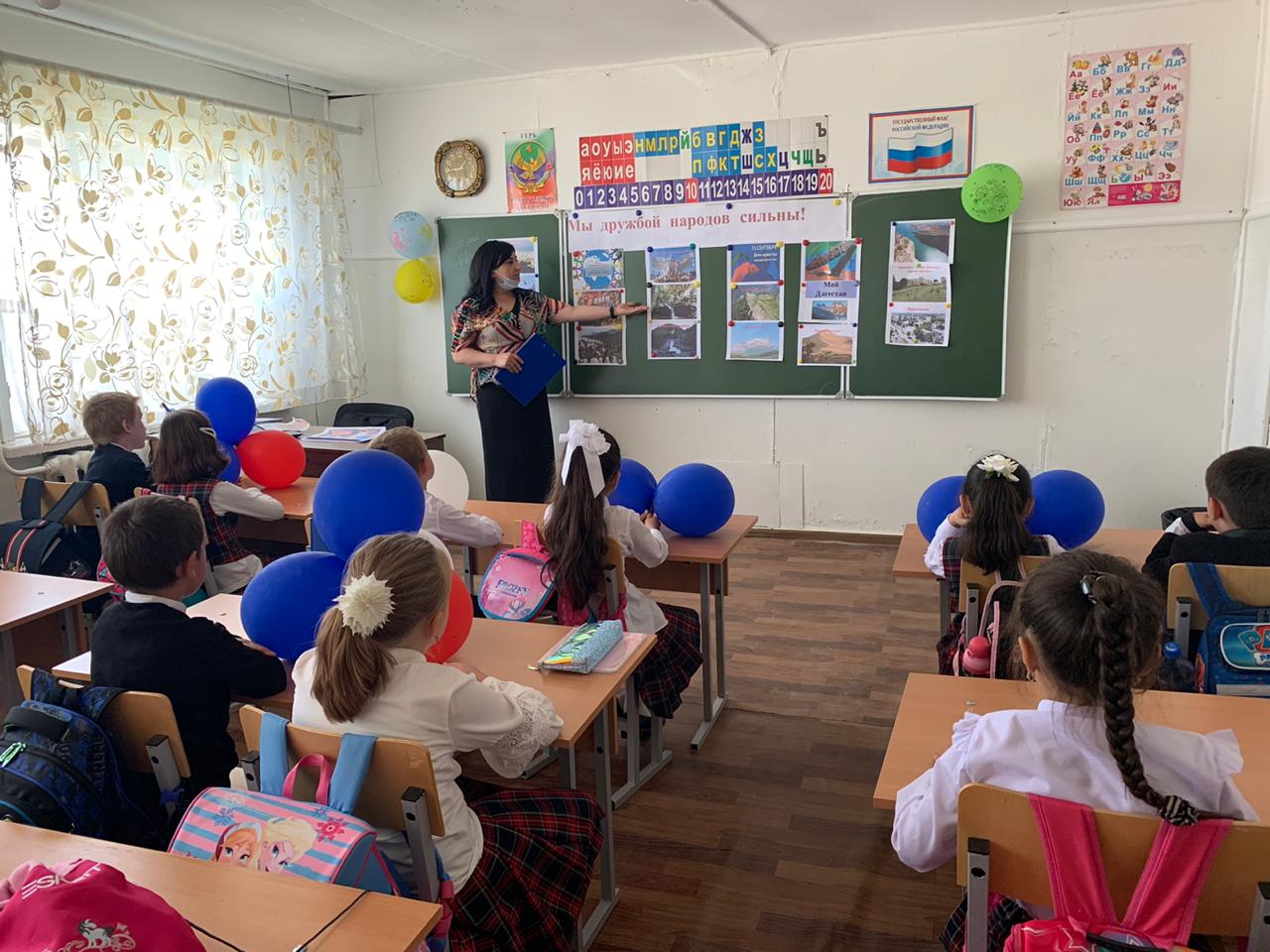 10.09.20202 в класс-14 учащихсяКлассный руководитель- Шапиева Б.И.Тема : «День единства народов Дагестана»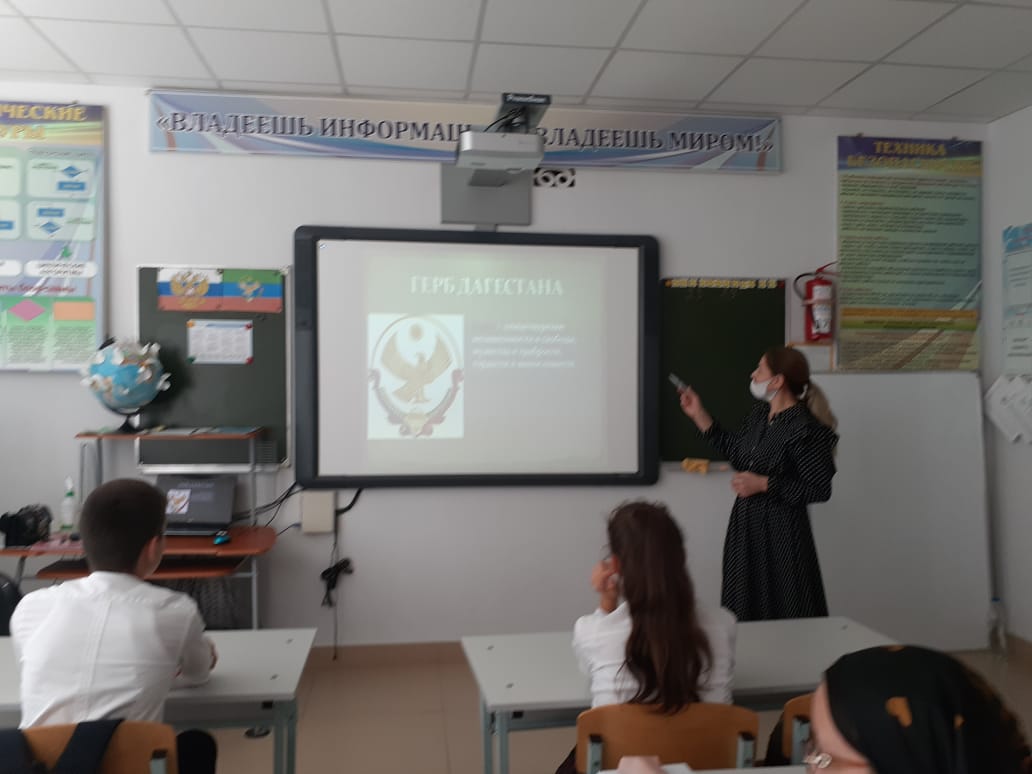 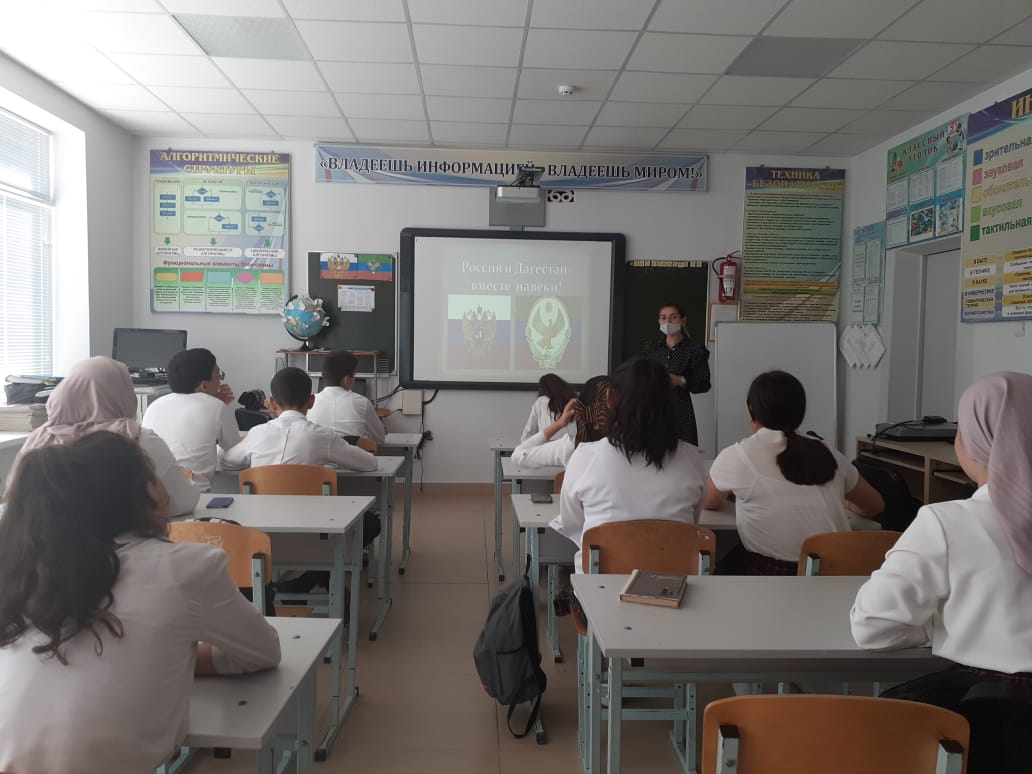 10.09.20209 б класс-14 учащихсяКлассный руководитель- Абакарова А.А.Тема : «История праздника.»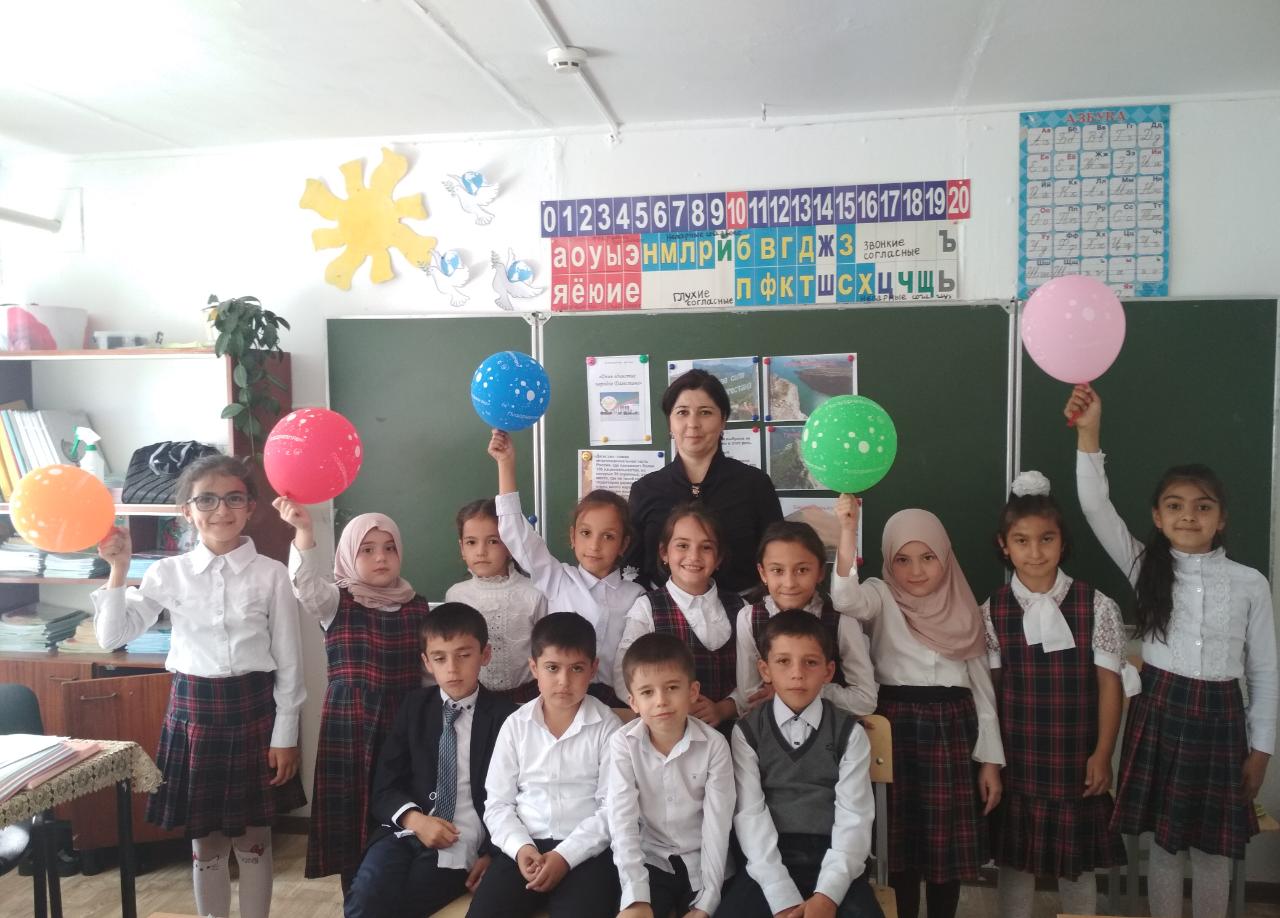 9.09.20202 а класс-16 учащихсяКлассный руководитель- Коркмасова Б.М.Тема : «Дружба народов.»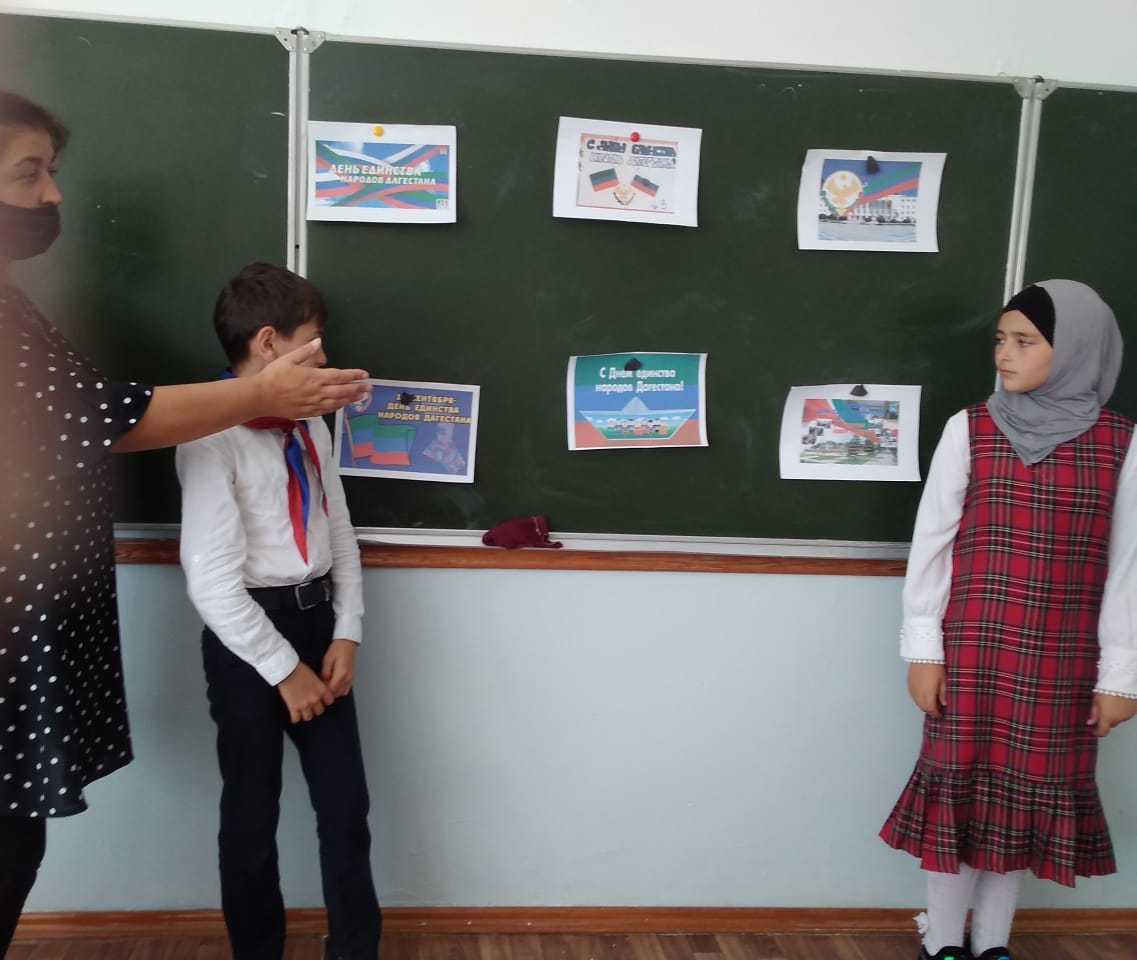 10.09.20205 б класс-18 учащихсяКлассный руководитель- Солтангишиева С.Т.Тема : «Сила в единстве»МУНИЦИПАЛЬНОЕ БЮДЖЕТНОЕ ОБЩЕОБРАЗОВАТЕЛЬНОЕ УЧРЕЖДЕНИЕ «Атланаульская гимназия им. И. Казака»МО «Буйнакский район»368216 Республика Дагестан Буйнакский район с. Атланаулул. Гунибское шоссе 51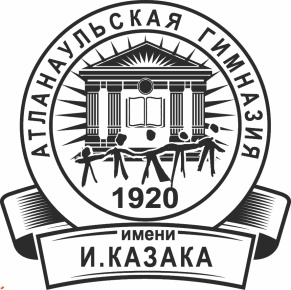 ИНН: 0507009642ОГРН: 1030500713616КПП: 050701001ОКПО: 58931252E-mail: Atlanaul@rambler.ruwww: http://atlan.dagschool.com/тел. 8(9064) 47 55 70